MUNICIPIUL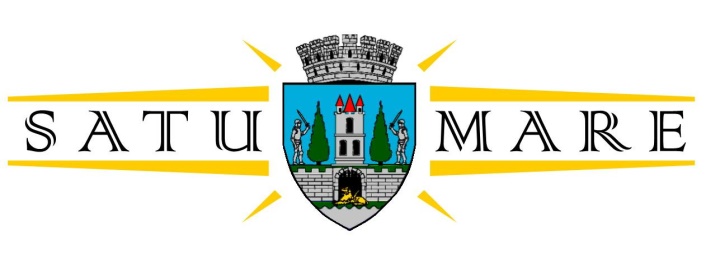 Cabinet primarPiaţa 25 Octombrie 1; 440026 Satu MareTelefon: (0261) 807500, Fax: (0261) 710760cabinetprimar@satu-mare.roNr. 54976/20.09.2023Kereskényi Gábor, primar al municipiului Satu Mare, 	În temeiul prevederilor art. 136 alin. (1) din O.U.G.nr. 57/20019 privind Codul Administrativ, cu modificările și completările ulterioare, îmi exprim inițiativa de promovare a proiectului de hotărâre privind aprobarea depunerii proiectului „Laying the foundation for green infrastructure development by creating and expanding a green property cadastre, using innovative GIS methods” şi asigurarea contribuţiei proprii în perioada de implementare a proiectului, În susţinerea căruia formulez prezentulREFERAT DE APROBAREUAT Municipiul Satu Mare intenţionează depunerea proiectului „Laying the foundation for green infrastructure development by creating and expanding a green property cadastre, using innovative GIS methods” cu finanţare din fonduri externe nerambursabile prin Programul de Cooperare Transfrontalieră Interreg VI-A România – Ungaria 2021-2027. Proiectul va fi depus în cadrul primului apel deschis de proiecte SOFT şi se încadrează Obiectivului Strategic 2.4 Schimbări climatice. Proiectul vizează îmbunătățirea și actualuizarea sistemului RLSV existent a municipiului Satu Mare, dotarea cu echipamente de monitorizare și de urmărire a stării fiziologice a arborilor de pe domeniul public a Municipiului Satu Mare.Relevanţa proiectului se leagă de incidenţa crescută, în ultimul deceniu, al dezastrelor naturale care amenință populația, bunurile materiale și mediul înconjurător, care a stârnit multe preocupări la nivelul populației locale. În acest sens, autoritățile locale sunt responsabile pentru îmbunătățirea rezistenței la dezastre și creșterea eficienței prevenirii daunelor.Față de cele expuse mai sus, raportat la prevederile din O.U.G. nr. 57/2019 privind Codul Administrativ, cu modificările și completările ulterioare, potrivit cărora consiliul local are atribuții privind dezvoltarea economico – socială și de mediu a municipiului,În vederea aprobării depunerii proiectului în valoare totală de 120.960,00 EUR cu TVA inclus, precum și în vederea asigurării tuturor fondurilor necesare implementării proiectului anterior menţionat, propun spre analiză și aprobare Consiliului Local al Municipiului Satu Mare proiectul de hotărâre privind aprobarea depunerii proiectului „Laying the foundation for green infrastructure development by creating and expanding a green property cadastre, using innovative GIS methods” şi asigurarea contribuţiei proprii în perioada de implementare a proiectului, în forma prezentată de executiv.INIŢIATOR PROIECT,PRIMARKereskényi Gábor